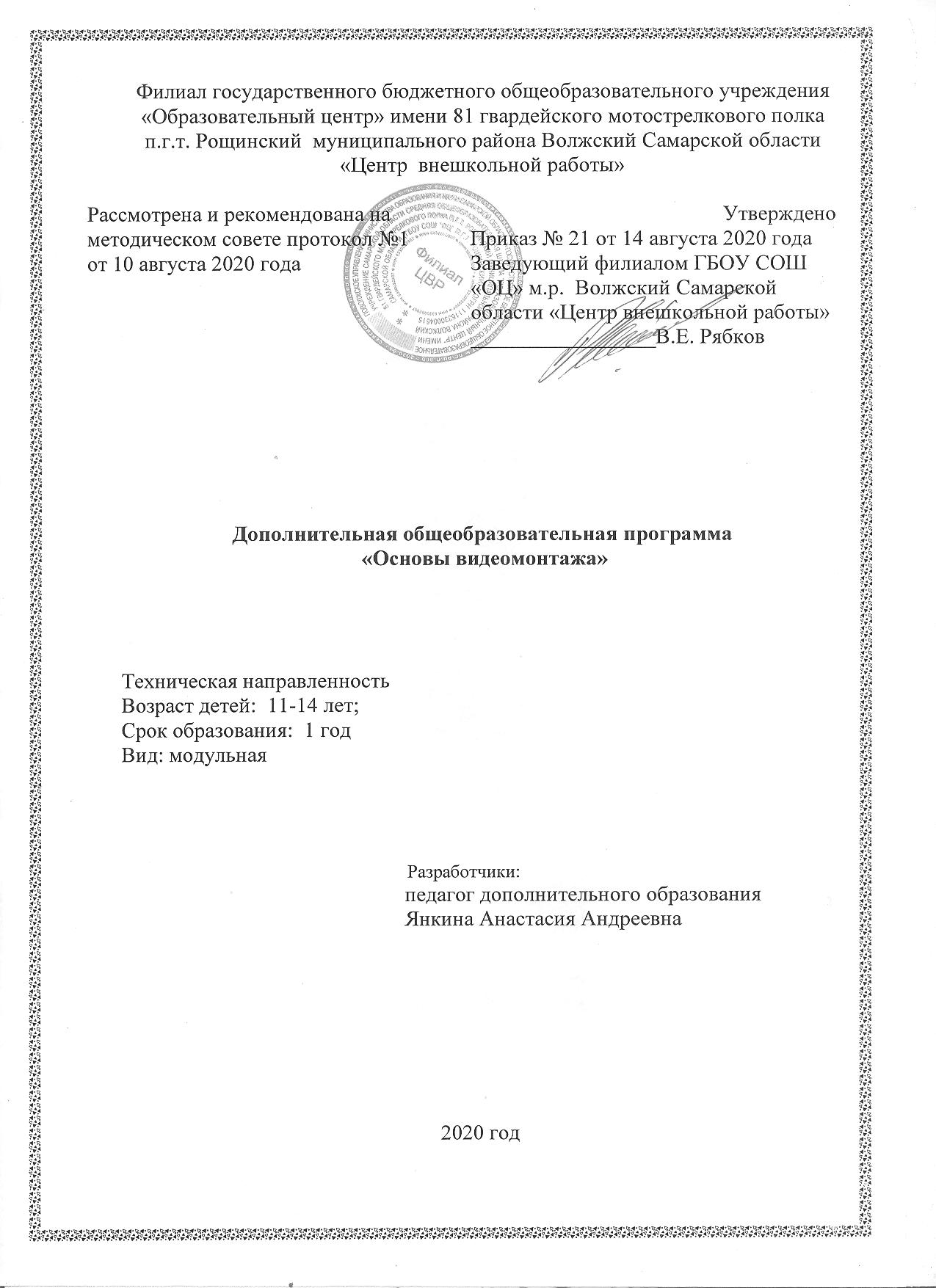 Пояснительная запискаАктуальность программы.Введение: Современное общество невозможно представить без информационно коммуникативных технологий. Условия жизни диктуют новые требования к человеку: сегодня востребованы активные, коммуникабельные, творческие личности, способные масштабно мыслить и действовать. С появлением нового ФГОС, а так же с хорошей технической оснащенностью образовательных учреждений, открываются новые возможности для гармоничного развития подрастающего поколения.Актуальность: Сегодня детская компьютерное творчество - это реальность, которая несколько лет назад была несбыточной мечтой для большинства обучающихся в учреждениях дополнительного образования. У ребят, всё больше проявляется интерес к видеосъёмке, фотографии и анимации. Искусство видеосъемки  представляет собой совокупность различных видов деятельности, формирующих гармонично развитую личность. Этим объясняется высокая актуальность данной образовательной программы. Компьютерное творчество способствуют развитию мышления, воображения, умению выражать свои чувства и мысли. Развивает творческий потенциал и коммуникативные навыки. Занятия по основам видеомонтажа поднимают общий уровень культуры обучающихся, помогают вырабатывать ценностные ориентиры, обеспечивают социально-нравственную адаптацию детей.Новизна:  данная программа даёт возможность получить навыки основ видеомонтажа в рамках дальнейшей профориентации.Цель программы: достижение качественного уровня нравственной и информационной компетентностей личности школьника, способной осознавать ответственность за свою деятельность в процессе изучения основ монтажа и создания собственных видеороликов, интервьюирования.Задачи программыРазвивающая:- развитие творческих способностей подростков;Обучающая:- формирование умений работать в различных программах обработки видео;- овладение основными навыками режиссерского мастерства.Воспитательная:- формирование нравственных основ личности будущего режиссера.Формы работы: теоретические, практические, индивидуальные и групповые занятия. Каждое занятие начинается с постановки задачи - характеристики образовательного продукта, который предстоит создать учащимся.Основным методом занятий в данном кружке является метод проектов. Разработка каждого проекта реализуется в форме выполнения практической работы на компьютере.Задачи: Образовательные -ознакомление с историей возникновения и развитием мультипликации - ознакомление с видами мультипликации ( рисованная и объемная)- технология создания мультипликационных фильмов - расширить знания обучающихся о профессиях: сценариста, художника -мультипликатора, оператора съёмки, монтажера, диктора, звукооператора. - изучение фото и видеотехники - повышать медиаобразование средством компьютерного монтажа Развивающие - развивать творческое мышление и воображение - развивать художественные навыки и умения - развивать навыки дикции и выразительного чтения - формировать навыки фото и видеосъёмки - формировать умение работы в видеомонтажной программе Воспитательные - воспитывать эстетическое чувство красоты и гармонии в жизни и искусстве - создание дружественной среды вокруг самоопределяющейся личности - формировать ценностные ориентации личности с позиции общечеловеческих ценностей - воспитывать толерантность и гуманистическое мировоззрение Реализация программы осуществляется из расчета 3 учебных часа в неделю, 108 часов в год. Возраст обучающихся, на который рассчитана данная образовательная программа, составляет от 11 до 14 лет. Программа состоит из 4-х модулей обучения.Предполагаемые результаты программы. Личностные.умение формулировать цель предстоящейдеятельности;оцениватьрезультат;развитие самостоятельности и личной ответственности за свои поступки;формированиеуменияпониматьпричиныуспеха/неуспехаучебной деятельности испособности конструктивно действовать даже в ситуациях неуспеха;Метапредметные.Познавательные ууд:выделятьглавное;работатьсдополнительнойлитературой,разнымиисточниками информации;соблюдать последовательность и системностьдействий;анализироватьиобъективнооцениватьрезультатыпроделанной работы.Коммуникативные ууд:Умение сотрудничать с педагогом и сверстниками прирешении учебныхпроблем.Умение слушать и вступать в диалог; участвовать вколлективном обсуждении проблемы.Умениеинтегрироватьсявгруппусверстниковистроитьпродуктивное взаимодействие и сотрудничество со сверстниками,взрослыми.Регулятивные ууд:проявлять активность, готовность к выдвижению идей ипредложений;уметь принимать себя как ответственного и уверенного в себечеловека.Учебно-тематический планСодержание программыМодуль 1. Видеосъемка как вид искусства Цель модуля: формирование у обучающихся целостногопредставления о видеосъемке Задачи модуля: познакомить с основными сведениями по истории, теории и практике видеосъемки, а также с основными техниками и способами создания мультфильмов.Учебно – тематический план. Модуль 1Модуль 2 «Творческий»Цель модуля: развитие творческих способностей детей в процессе работы над видеофильмом.Задачи	модуля:	научить	разработке	и создания видеофильмаУчебно – тематический план. Модуль 2Модуль 3 «Технологический»Цель модуля: формировать у детей потребность в познавательной, творческой и речевой активности через участие в создании видеоролика.Задачи модуля: сформировать технические навыки работы с оборудованием: установка освещения, съёмка кадров, озвучивание, монтажаМодуль 4. ЦифровойЦель модуля: развитие личности ребенка, способного к творческому самовыражению через компьютерные технологии. Задачи модуля: сформировать навыки работы на компьютере для монтажа более сложных видеороликов.Учебно – тематический план модуля Содержание курса кружка по видеомонтажу  для учащихся 6-8 классов представлено следующими разделами:I. Введение. Основные понятия при работе с видеоинформациейЗнакомство с правилами работы школьной видеостудии. Цели и задачи видеостудииОбщие сведения о цифровом видео. Структура видеоинформацииПрофессия оператора – между техникой и искусствомТелевизионное общение в кадре и за кадром. Техника и технология видеосъемкиОсновные структурно-тематические разделы телепрограммы: информационно-публицистический; художественно-игровой; развлекательныйРабота с видеокамерой. Правила видеосъемкиОсновные приёмы работы с видеокамерой при создании фильмаЯзык экрана; его элементы - кадр, план, ракурс, звучащее словоПрикладные программы для видеокамеры. Прикладные программы для работы на ПКII. Работа в программе MovaviVideoEditor 15 plusСущность и назначение программы Возможности программы Состав окна программы. Создание проектаЗахват видео с видеокамер и других внешних устройств захватаРедактирование видеофайловЭкспорт видеороликовСлайд – шоуМенюОпции записиУправление проектомОпции видеоПоддерживаемые форматы дисковСоздание тематических видеороликов в Киностудии WindowsLiveФорматы видеофайловСохранение файла видеофрагментаЭтапы монтажа фильмаРежимы разрезания и склеивания кадров видеороликаБыстрый старт: монтаж простого фильма из статических изображенийИспользование плавных переходов между кадрамиОформление: название, титры, добавление звукаДобавление комментариевНаложение фоновой музыкиСоздание фонограммы видеофильмаСоздание титровУстановка баланса между оригинальным звуком видеофрагмента и дополнительным аудиотрекомСоздание тематических видеороликов ЛитератураМуратов С. А. Телевизионное общение в кадре и за кадром. – М., 1999Егоров В.В. Телевидение: теория и практика. - М., 1993Дэвид Рэндалл. Универсальный журналистСимаков В.Д. Программа «Кинооператорское мастерство». - М., 2 издание 1990 г.Симаков В.Д. Когда в руках видеокамера // Искусство в школе. - 2006. - № 1. - С. 55-56Симаков В.Д. Внимание, снимаю! // Искусство в школе. - 2006, №2, С. 34-39, и №3Рейнбоу В. Видеомонтаж и компьютерная графика. СПб.: Питер, 2005гПетров М.Н., Молочков В.П. Компьютерная графика: учебник для ВУЗов СПб.: Питер, 2003Компакт-диск «Видеомонтаж» русская версия.№п/пНаименование модуляКоличествочасовКоличествочасовКоличествочасов№п/пНаименование модуляВсегоТеорияПрактика1.«Видеосъемка как вид искусство»12572.«Творческий»35163.«Технологический»298164.«Цифровой»32816ИТОГО1083672№ п/пНазваниетем и разделовКол- вочасовВ томчислеВ томчислеФормыаттестации/контроля№ п/пНазваниетем и разделовКол- вочасовТеорияПрактикаФормыаттестации/контроля1.Вводное занятие. Знакомство с программой. Правила техники безопасности. Тест входного контроля1.50.51Беседа2.Общие сведения о цифровом видео. Структуравидеоинформации1.51.5Беседа.3.Профессии в кинематографе1.50.51Беседа4.Нашипомощники1.50.51Беседа, практическая работа.5.Основные структурно-тематические разделы телепрограммы: информационно-публицистический; художественно-игровой; развлекательный1.50.51Беседа, практическая работа.6.Работа с видеокамерой. Правила видеосъемки312Беседа, практическая работа.7.Основные приёмы работы с видеокамерой при создании фильма1.50.51Беседа, практическая работа.8.Итого1257№ п/пНазваниетем и разделовКо л- вочас овВ томчислеВ томчислеФормыаттестации/контроля№ п/пНазваниетем и разделовКо л- вочас овТеорияПрактикаФормыаттестации/контроля9.Вводное занятие. Сущность и назначение программы MovaviVideoEditor 15 plus1.51.5Беседа10.Возможности программы922Беседа, практическая работа.11.Составокнапрограммы311Беседа, практическая работа.12.Этапы монтажа фильма1.513Беседа, практическая работа.13.Создание сценария своего видеоролика1.512Беседа, практическая работа.14.Форматывидеофайлов615Беседа, практическая работа.15.Запись звука (черновой вариант) 913Беседа, практическая работа.16.Быстрый старт: монтаж простого фильма 1.51.58Беседа, практическая работа.17.Итого331023№ п/пНазваниетем и разделовКо л- во часовВ томчислеВ томчислеФормыаттестации/контроля№ п/пНазваниетем и разделовКо л- во часовТеорияПрактикаФормыаттестации/контроля18.Выбор стиля видеоролика 1,50.51Беседа19.Создание сценария видеоролика на выбранный жанр716Беседа, практическая работа.20.Снятие кадров для видеоролика 312Беседа, практическая работа.21.Использование плавных переходов между кадрами3,50,53практическая работа.22.Оформление: название, титры, добавление звука22Самостоятельная работа23.Добавлениекомментариев22Самостоятельная работа24.Наложениефоновоймузыки22Самостоятельная работа25.Созданиефонограммывидеофильма22Самостоятельная работа26.Установка баланса между оригинальным звуком видеофрагмента и дополнительным аудиотреком33Самостоятельная работа27.Профессиональнаястудия. Выходнойконтороль.4Беседа.28.Итого302.527.5№ п/пНазваниетем и разделовКо л- во часовВ томчислеВ томчислеФормыаттестации/контроля№ п/пНазваниетем и разделовКо л- во часовТеорияПрактикаФормыаттестации/контроля18.Выбор стиля видеоролика 1,50.51Беседа19.Создание сценария видеоролика на выбранный жанр716Беседа, практическая работа.20.Снятие кадров для видеоролика 312Беседа, практическая работа.21.Использование плавных переходов между кадрами3,50,53практическая работа.22.Оформление: название, титры, добавление звука22Самостоятельная работа23.Добавлениекомментариев22Самостоятельная работа24.Наложениефоновоймузыки22Самостоятельная работа25.Созданиефонограммывидеофильма22Самостоятельная работа26.Установка баланса между оригинальным звуком видеофрагмента и дополнительным аудиотреком33Самостоятельная работа27.Профессиональнаястудия. Выходнойконтороль.4Беседа.28.Итого302.527.5